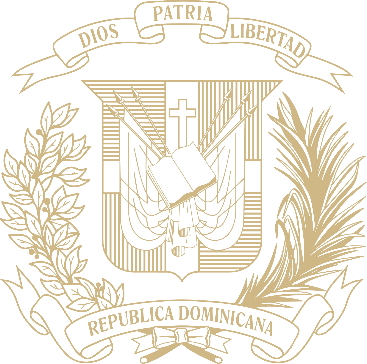 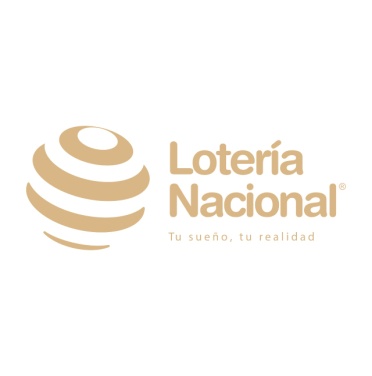 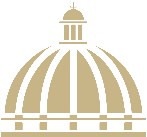 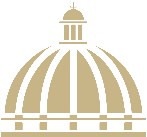 TABLA DE CONTENIDOSMemorias institucionales 2022RESUMEN EJECUTIVOMemoria institucional 2022La Loteria Nacional durante el periodo enero-octubre 2022 ha desarrollado sus actividades en el marco de las leyes, decretos, reglamentos y alineados a los ejes estratégicos según la ley 1-12 (END 2012-2030).El nivel de avance y cumplimiento de los ejes estratégicos plasmados en el Plan 2021-2024 se destacan en el presente informe de la manera siguiente:El 9 de febrero mediante el decreto 63-22, se declaró de interés nacional la regularización de las bancas de loterias.El Administrador General de la Lotería Nacional, en coordinación con el Ministerio de Hacienda y la Dirección General de Impuestos Internos(DGII) han llevado a cabo una serie de acciones para completar el proceso de regularización de bancas de lotería. Además, se han realizado encuentros con el consejo de seguimiento de Bancas para la toma de decisiones.Cabe destacar que, se acogieron al proceso de regularización alrededor de 71,914 bancas de lotería y 2,731 bancas deportivas, para un total de 74,645 bancas en general.El listado preliminar de bancas, fue remitido a las autoridades pertinentes incluyendo la Dirección General de Impuestos Internos(DGII) y el Ministerio de Hacienda.El proceso de regularización fue llevado a cabo bajo  la supervisión del Consejo de Seguimiento, a la vez se destaca que el proceso está en la fase final para dar como culminado el mismo.Con el proceso de regularización se consigue:Mayor y mejor control del sector bancas de loterias por parte del estado.Seguridad a todas aquellas personas que utilizan los servicios de esos establecimientos de que las mismas estan autorizadas.Mayor control en el cumplimiento de las leyes que rigen dicho sector.Durante el periodo 2022, han sido otorgadas un total de cincuenta y cinco (55) ayudas únicas, de las cuales treinta y nueve (39) fueron a personas de escasos recursos económicos y dieciseis (16) a organizaciones sociales sin fines de lucro, con un monto total de RD$7,627,285.43. Cabe destacar que, en coordinación con la Red Interinstitucional de Acción Comunitaria RIAC, de la Gestión Social de la Presidencia de la República, la institución ha participado en ocho (8) jornadas de salud, donde han sido beneficiadas un total de 5,550 personas en las diferentes áreas de la medicina y entregado sus respectivos medicamentos, además de implementos ortopédicos, kits alimenticios, lentillas, gel para manos, mosquiteros, canastillas para embarazadas, entre otros. Para el año 2022 se distribuyeron los billetes correspondientes a (28) veintiocho sorteos ordinarios y (02) dos sorteos especiales. De los cuales se otorgaron premios por un valor total de RD$132,318,675.00Referente a los sorteos, la Lotería Nacional durante el periodo enero-octubre 2022 se celebraron treinta (30) sorteos de billetes, y quinientos sesenta y dos (562) sorteos de juegos de bancas de lotería, para un total de 592.La Loteria Nacional, se encuentra en una etapa de innovación, agregando la modalidad de venta del billete a través de una plataforma Electrónica. Con los cambios del billete, se ha experimentado un aumento significativo de las ventas, mucho mayor al que se ha alcanzado en sorteos anteriores.  Para el periodo, fueron generados seis (06) acuerdos comerciales con diversas concesionarias, para la distribución del Billete electrónico.A la fecha, se han distribuido alrededor de 928,100 billetes y alrededor de 193,800 de billetes pertenecientes a los sorteos especiales, celebrados durante este periodo de gestión.INFORMACIÓN INSTITUCIONALMemoria institucional 2022Marco Filosófico InstitucionalMisiónVelar por el cumplimiento de las leyes que regulan los juegos de loterías en el país y las obligaciones de las personas física y morales que intervienen en la actividad, al tiempo de recaudar recursos económicos mediante el otorgamiento de franquicias de juegos y las ventas de billetes y quinielas, para destinarlos a obras sociales.VisiónSer reconocida como una institución moderna, limpia y confiable, comprometida con el control de juegos de loterías e impulsada por un alto sentido de responsabilidad social enmarcado en los principios y valores filantrópicos que le dieron origen.ValoresSensibilidad: Percibimos las necesidades sociales y actuamos a favor de dichas necesidadesSolidaridad: Mostrar adhesión con causas humanas y comunitarias, brindar apoyo a causas o intereses ajenos especialmente en situaciones difíciles.Cooperación: Realizar contribuciones económicas y materiales en diversas áreas sociales y de la salud, para esto trabajo en equipo para lograr los objetivos de la institución.Transparencia: Operaciones organizadas y Sorteos limpios demostrando quienes somos a los grupos de interés y a la población en general.Responsabilidad: Dar fiel cumplimiento a nuestras obligaciones y principios filantrópicos que nos dieron origen.Base legal institucionalLas principales disposiciones legales referentes a la Lotería Nacional son las siguientes: Ley No. 689, del 29 de junio del 1927, G. O. 3874 que crea una renta pública bajo la denominación de Lotería Nacional, como departamento anexo a la Secretaría de Estado de Hacienda y Comercio, a cargo de un Administrador de Lotería y regula el juego de los denominados billetes. La Ley No. 48, del 19 de diciembre de 1930, recoge modificaciones a la Ley 689, y crea una nueva renta lotería. Modificada por la Ley No. 78, del 28 de enero 1931. Ley No. 3562, del 03 de junio de 1953, G. O. 7563, que establece un impuesto a cargo de los premios mayores de la Lotería Nacional. Ley No. 3657, del 8 de octubre de 1953, regula la renta denominada Lotería Nacional y sus modificaciones. La Ley 4068, del 16 de marzo de 1955, G. O. 7813, que regula el juego denominado “Quinielas”, modificada mediante Ley No. 396 del 8 de enero de 1969. Decreto No. 890, del 30 de mayo de 1955, G. O. 8376, que traspasa la Lotería Nacional a la Secretaría de Estado de Hacienda. Ley No. 4440, del 09 de mayo de 1956, G.O. 7979, autoriza el Poder Ejecutivo a celebrar contratos para rifas de casas y otros sorteos de interés general. Ley No. 5158, del 30 de junio de 1959, G. O. 8376, al igual que la Ley 689, establece una renta pública bajo la denominación de Lotería, conjuntamente con esta rige las actuales operaciones y autoriza la celebración de contratos de arrendamientos de la Lotería en beneficio del Tesoro público. La Ley No. 8, del 13 de abril de 1963, G.O. 8753, regula la distribución y venta de Billetes y Quinielas. Ley No. 22, del 28 de septiembre de 1966, G.O. 9005, establece ingresar los impuestos derivados de la Lotería Nacional a los Fondos Generales de la Nación. Ley No. 395, del 03 de enero de 1969, G.O. No. 9119, agrega la letra m, al artículo 23 de la ley 5158, en lo relativo al sorteo de la Quinielas. Decreto No. 586, del 19 de noviembre de 1996, que establece los niveles jerárquicos para las Estructuras Orgánicas de las Instituciones del Gobierno Central. Ley 494-06 del 28 de diciembre del 2006, articulo 9, crea la Secretaría de Estado de Hacienda, adscribe la Lotería Nacional a esta Secretaría de Estado. Decreto No. 1167-01 del Poder Ejecutivo, de fecha 11 de diciembre de 2001, que establece reglamentaciones y que da facultades a la Lotería Nacional, en todo lo concerniente a la fiscalización, organización y regulación del sector de juegos de loterías. Decreto No. 730-02 del Poder Ejecutivo, de fecha 10 de septiembre de 2002, que modifica el Decreto No. 1167-01 de diciembre de 2001, en relación con las bancas de la Lotería Nacional. Ley 139-11 del 24 de junio de 2011, que pasa la recaudación de impuestos por bancas de loterías de apuestas a la Dirección General de Impuestos Internos (DGII). Ley 1-12 Ley de la Estrategia Nacional de Desarrollo de la República Dominicana 2030, llamada a marcar un hito en la forma de conducir la Nación.Funcionarios de la Lotería NacionalTeófilo José Abrahán León Tabar Manzur, Administrador General Raquel Chanerys Ramírez Santana, Sub-Administradora.Yeral Rodríguez Paulino, Sub-Administrador.José Miguel Santana Suarez, Sub-Administrador.Vicenta Amparo de la Alt. Vélez Catrain, Sub-Administradora.Narciso Crook, Subdirector.Mónika Gómez, Representante Oficina de Acceso a la Inf. Pública. Merlin María Castillo Acevedo, Directora Planificación y Desarrollo. Enrique Fabio Castro, Director Jurídico.Ana Leda Rodríguez, Directora Recursos Humanos. Vianca Iralis Abreu, Directora de Comunicaciones.Jocelin Rafaela Taveras Castillo, Directora Administrativa.Nataly Paniagua del Rosario, Directora Financiera.Allan Aníbal García Saint-Hilaire, Director Tecnología de la Inf. Y Comunicación. Edra María Medina, Directora Control Interno.Francisco José González Fernández, Director Comercial.Henry Ureña, Director de Producción y  Sorteos.Billy Nicanor De la Cruz, Director de Control de Premios.Elida Yalis Soto Mordan, Directora de Desarrollo y Asistencia Social.Organigrama Institucional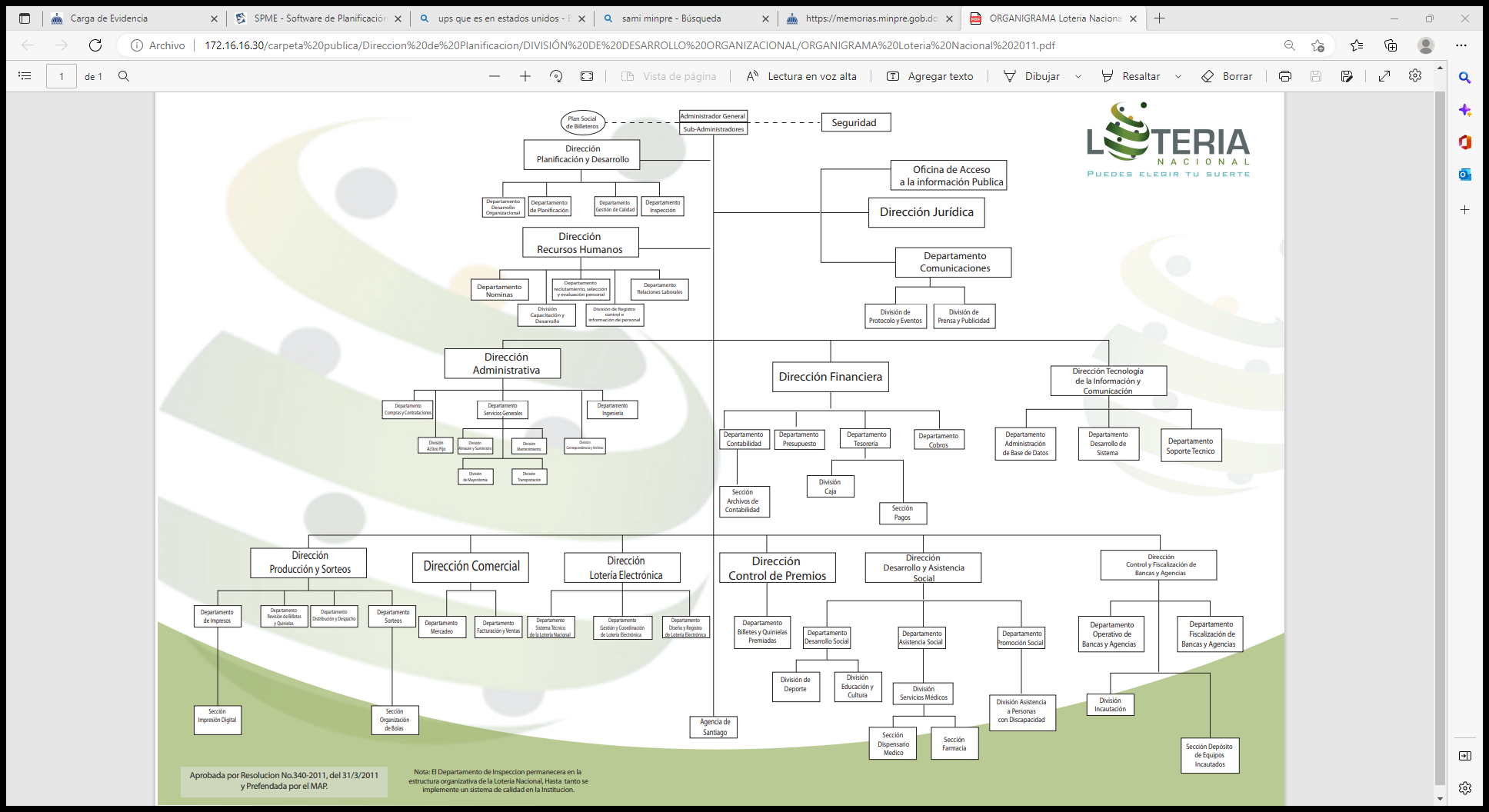 Plan Estratégico Institucional 2021-2024
Durante el periodo enero-octubre 2022, la Lotería Nacional ha venido desempeñando sus actividades en el marco de la Estrategia Nacional de Desarrollo (END), con lo cual busca contribuir con el cumplimiento de los Objetivos de Desarrollo Sostenible (ODS), y de cada eje plasmado en el plan estratégico institucional 2021-2024.Los resultados obtenidos a la fecha de cada eje se detallan a continuación:Eje Estratégico No.1: Desarrollo Organizacional de la LoteríaNacional.Con este eje estratégico se busca lograr consolidar el sistema de formación y capacitación continua para el trabajo y a la vez busca facilitar la permanencia en el mercado laboral de los servidores de la Lotería desarrollando sus capacidades y habilidades.A la fecha de redacción de esta memoria, este eje estratégico tiene un nivel de cumplimiento de un 66%, el cual se puede visualizar más detalladamente en la sección de Desempeño de Recursos Humanos.Eje Estratégico No.2: Gestión y Liderazgo Académico. A través de esta línea estratégica, la Institución se propone garantizar la calidad integral de todos los procesos de la institución, además pretende estructurar una administración eficiente que actúe con honestidad y transparencia. De esta manera, rendir cuentas a la sociedad y al Estado de los resultados obtenidos en beneficio del desarrollo nacional.Durante el periodo enero-octubre 2022, la institución dió continuidad a diversas actividades tales como; mejoramiento de la comunicación interna y creación de controles para el seguimiento de los procesos internos, adicional a esto continuó los pasos para la agilización en la toma de decisiones. Estas estrategias llevaron a la institución a obtener un nivel de cumplimiento de un 79% para el eje estratégico en cuestión.Eje Estratégico No.3: Ciencia e Innovación.La visión de la Administración General es lograr la creación de una infraestructura física e institucional que garantice el cumplimiento de las normas TIC y las metodologías tecnológicas establecidas por la institución, con el fin de garantizar un acceso universal y uso productivo de la tecnología de la información. Se destaca que se ha dado continuidad a la automatización de los procesos administrativos y comercialización de los productos de la Lotería.la institución logró un nivel de cumplimiento de un 59% para el Eje de Ciencia e Innovación. Eje Estratégico No.4: Sostenibilidad Financiera.En materia financiera, la Institución se propone alcanzar un equilibrio que permita garantizar mayores niveles de inversión y nuevos productos para comercialización, con el objetivo de obtener mayores fuentes de ingresos y empleos.Para este periodo, la institución realizó una reducción de gastos lo cual coloco el eje de sostenibilidad en un 59% de cumplimiento.RESULTADOS MISIONALESMemoria institucional 2022Información cuantitativa, cualitativa e indicadores de los procesos     misionales.ProducciónLa Dirección de Producción tiene como objetivo principal planificar, dirigir y supervisar la elaboración de los distintos productos impresos de la institución. Para el año 2022 fueron impresos 1,129,350 billetes para un total de 30 sorteos, de los cuales 28 fueron ordinarios y 02 sorteos especiales con motivo al día de las madres y al día de los padres.Ademas de la producción de billetes, la Dirección de Producción brinda servicios de impresión a las diferentes areas de la institución.A continuación, en la tabla 1, listamos las impresiones realizadas durante el período en cuestión:Tabla 1De los Treinta (30) sorteos celebrados durante el periodo enero-octubre del 2022, ocho (8) se realizaron bajo una matriz de billetes fraccionados, con un costo de RD$ 500 por billete y una impresión total de noventa mil doscientos cincuenta (90,250).Con la celebración del sorteo Especial de las Madres no.4307 se realiza un cambio de matriz de billete único con un costo de RD$ 50 por billete. A partir del lanzamiento de este formato de billetes, se observa un aumento considerable en la cantidad de billetes impresos en los últimos sorteos. Se resalta que, al momento de la devolución, todos los billetes son mutilados de inmediato en presencia de un comité de seguridad compuesto por miembros de los departamentos de control interno, inspección e inspectoría, con el fin de garantizar la integridad del procesamiento de estos productos y la transparencia. Las devoluciones para este periodo fueron de cincuenta y cinco mil novecientos sesenta y ocho (55,968) para los billetes de veinte (20) fracciones y de quinientos ochenta y ocho mil ochocientos setenta (588,870) para los billetes de fracción única.SorteosDurante el periodo se celebraron un total de quinientos noventa y dos (592) sorteos, estos se desglosan de la siguiente manera:Sorteos de Bancas de loterías562Sorteos Lotería Nacional 28 sorteos ordinarios de Billete02 sorteo especial de BilletePara los meses noviembre y diciembre se han proyectado dos(02) sorteos de billetes y un (01) sorteo especial de navidad.Además, se proyectó la celebración de los sorteos de los meses noviembre y diciembre, desglosados de la siguiente manera:Sorteos de Bancas de loterías114Sorteos Lotería Nacional 02 sorteos ordinarios de Billete01 sorteo extraordinario de navidadSe destaca que, para este periodo la celebración de los sorteos de billetes aumentó a una frecuencia semanal, tomando en consideración que los mismos se efectuaban de manera quincenal.Comercialización de Productos de LoteríaLa Dirección Comercial, coordina, dirige y supervisa las actividades de comercialización, mercadeo y publicidad de los productos de la institución.Otra de sus funciones es, velar por la estandarización y transparencia del precio de los billetes, el porcentaje de ganancias de los representantes comerciales y distribuidores autorizados. Además, es responsable de realizar las negociaciones de los acuerdos comerciales para la venta de los productos de la institución.En esta ocasión hacemos referencia al período establecido durante los meses enero-octubre del año en curso y la proyección del último trimestre/2022.Durante el periodo enero-octubre 2022, la Dirección realizó diferentes actividades para darle vida al producto que nos identifica “El Billete”.  Para el Sorteo Especial de las Madres 2022, No. 4307, correspondiente al 29 de mayo, se implementó la modernización del Billete, efectuándose cambios en el mismo. Anteriormente el billete contenía Dos (2) hojas, de Veinte (20) fracciones, con un valor de RD$500.00 c/u, pasando a Un (1) Billete (Fracción Único), con un valor de RD$50.00 c/u, aportando una cantidad de Cincuenta y cinco millones (55,000,000.00) de pesos en premios a los usuarios.  Con la modificación del Billete, y la implementación de la venta electrónica, experimentamos un aumento significativo de las ventas, mucho mayor al que se ha alcanzado en sorteos anteriores.  Actualmente tenemos acuerdos comerciales firmados para la distribución y venta electrónica del billete, con:LoteDomLoto Real La PrimeraLa Suerte DominicanaLotekaIGT VÍALa Dirección Comercial en conjunto con las demás Direcciones que intervienen en el área, trabajan en la producción y comercialización del Sorteo Especial Navidad 2022. Este sorteo contará con los siguientes premios: Más de 134 Millones de pesos en premios:1er Premio:  RD$50,000,000.002do. Premio: RD$ 6,000,000.00 3er. Premio:  RD$ 2,000,000.00. Premios Especiales: 50 premios de RD$1,000,000,00 para 50 ganadores. 140 premios de RD$100,000.00 por motivo del aniversario de la instituciónLa Dirección Comercial en la búsqueda de dicha comercialización inició un proceso de acercamientos con las empresas privadas y del estado dominicano, a partir del mes de octubre del año en curso.Con la materialización de los convenios comerciales interinstitucionales con las empresas y distribuidores autorizados, para la venta de productos de Lotería; se pretende alcanzar la meta de vente mil (20,000) puntos de venta al finalizar el año 2022, a la fecha esta meta ha superado el 100%, ya que se ha colocado un total de 28,000 puntos de ventas. Con esto lograr llegar a un mayor número de potenciales clientes para nuestros productos, obteniendo de este modo, un incremento en las ventas del Billete Electrónico.Pago de PremiosLa función principal de esta Dirección es la supervisión del proceso de pago de los premios mayores y menores de billetes premiados, también supervisar los trabajos de verificación de las devoluciones de Billetes de los agentes mayoristas, con relación a los pagos premios efectuados durante el año 2022.Cabe resaltar que la institución no celebró cinco (5) sorteos ordinarios de Billetes debido la restructuración de este.La Lotería Nacional entregó premios durante el periodo enero-octubre 2022 por un valor total general de RD$132,318,675.00, estos pagos fueron distribuidos de la siguiente manera:Premios Mayores con un monto total      RD$ 118,200,000.00.Premios Menores con un monto total 	     RD$   13,543,675.00.Premios en Naturaleza con un monto total RD$     575,000.00.De los (30) sorteos realizados, han caducado diecinueve (19), quedando once(11) para reclamación de premios, quedando un saldo a favor de dichos sorteos por un monto de RD$ 2,946,560.00.Acciones SocialesLa Lotería Nacional desde sus inicios ha tenido como propósito impulsar la responsabilidad social propiciando un sólido proyecto benéfico-estatal que lleva 140 años apoyando diferentes programas sociales, en beneficio de las familias en condiciones de extrema pobreza.A través de la Dirección de Desarrollo y Asistencia Social, la institución brinda ayudas destinadas a proporcionar soluciones a problemas de áreas fundamentales como salud y educación, además incluyen programas de prevención de enfermedades y mejorar las condiciones de salubridad que afectan a familias de sectores en extrema pobreza.En el periodo comprendido enero-octubre de 2022, han sido otorgadas un total de cincuenta y cinco (55) ayudas únicas, de las cuales treinta y nueve (39) fueron a personas de escasos recursos económicos y dieciseis (16) a organizaciones sociales sin fines de lucro, por valor de RD$7,627,285.43.En el area de Asistencia Social, se gestionó ayudas sociales a través de otras instituciones gubernamentales y organizaciones sociales sin fines de lucro por un monto de RD$3,288,816.64.En coordinación con la Red Interinstitucional de Acción Comunitaria RIAC, de la Gestión Social de la Presidencia de la República, la institución ha participado en ocho (8) jornadas de salud, donde han sido beneficiadas un total de 5,550 personas en las diferentes áreas de la medicina y entregado sus respectivos medicamentos, además de implementos ortopédicos, kits alimenticios, lentillas, gel para manos, mosquiteros, canastillas para embarazadas, entre otros.  Indicadores de GestiónSistema de Monitoreo de la Administración Pública (SISMAP)La Lotería Nacional, dando cumplimiento a las normativas emitidas por el Ministerio de Administración Pública, ha implementado un plan de acción para la generación y carga de evidencias al Sistema de Monitoreo de Administración Pública (SISMAP), actualmente se encuentra en el lugar 119 del ranking, con un porcentaje de 78.8%.A la fecha, en la plataforma del SISMAP tenemos 13 indicadores con calificaciones superiores al 85%. La Lotería Nacional continúa trabajando para aumentar el porcentaje de cumplimiento del SISMAP, con el fin lograr dicho aumento se programó la carga de evidencias que sustentan los indicadores listados debajo:Estructura OrganizacionalManual de Organización y FuncionesManual de CargosImplementación del Sistema de Administración de Servidores Públicos(SASP)Asociacion de Servidores Públicos(ASP)Índice de TransparenciaLa Lotería Nacional comprometida con el cumplimiento de la ley 200-04, de Libre Acceso a la Información Pública, su reglamento de aplicación y normativas vinculantes cumple con este principio, a través de la Oficina de Libre Acceso a la Información (OAI), ejecutando acciones fundamentadas en los principios y valores de transparencia, integridad, responsabilidad, respeto y vocación de servicio al ciudadano. Al momento de la elaboración de la memoria institucional, la Lotería Nacional se encontraba en un 90.8% de cumplimiento de todos los requisitos de transparencia.Índice de Uso TIC e Implementación Gobierno ElectrónicoEstablece la medición y evaluación sistemática y cuantitativa del avance e implementación de iniciativas TIC’s y el Gobierno Electrónico (e-Gobierno) en el Estado. Para este renglón la Lotería Nacional en la actualidad ha logrado obtener la certificación de las siguientes normas emitidas por la Oficina Gubernamental de Tecnología de la Información y Comunicación (OGTIC):Nortic A2: Norma para el Desarrollo y Gestión de los Medios Web del Estado Dominicano.Nortic A3: Publicación de Datos Abiertos del Gobierno Dominicano. Nortic E1: Gestión de Redes Sociales. Al momento de la realización de la memoria, la gestión contempla un nivel de implementación TIC de 55.2%.Normas Básicas de Control Interno (NOBACI)Definen el nivel mínimo o marco general requerido para la aplicación del control interno en el Sector Público y provee las bases para que los Sistemas de Control Interno (SCI), Sistemas de Administración de Control (SAC) y las unidades de control interno puedan ser evaluados. Actualmente la institución se encuentra en un proceso de reestructuración organizacional, por lo que los manuales de politicas y procedimientos estarán siendo modificados de manera significativa en  todas las áreas.Cabe destacar que mediante la Resolución No. 008-20 de la Contraloría General de la República se estableció una nueva matriz para el auto diagnóstico de evaluación de las Normas Básicas de Control Interno (NOBACI), el cual en diciembre de 2020 la institución tenía una puntuación de 84.39%, de tal manera, debido a la implementación de la misma, la Loteria Nacional se encuentra en un 0% en este indicador.Luego de varios acercamientos con la Contraloría General de la Republica y realizado las observaciones de lugar, estamos en proceso de actualización de la políticas y procedimientos de recursos humanos para el cumplimiento de las mismas.Índice de Gestión PresupuestariaEste índice tiene el objetivo medir trimestralmente el grado de gestión presupuestaria de las instituciones. Esta medición se hace en base a los parámetros de eficacia y transparencia, de acuerdo con la correcta aplicación de normativas vigentes y mejores prácticas presupuestarias. Dicho índice está compuesto por dos sub-indicadores: Sub-indicador de eficacia y Sub indicador de correcta publicación de información presupuestaria. El índice de Gestión presupuestaria de la Lotería Nacional actualmente está en un 35%.Sistema Nacional de Compras y Contrataciones Públicas (SNCCP)El indicador de monitoreo del Sistema Nacional de Contrataciones Públicas (SISCOMPRAS), ha sido desarrollado para monitorear el cumplimiento de la Ley 340-06, su modificación y normativas vinculadas. Este indicador y sus sub-indicadores están orientados a medir el grado de desarrollo de la gestión de las contrataciones, en términos de transparencia, eficiencia, eficacia y calidad correspondiente al marco normativo y procedimental vigente. Para su verificación, las instituciones deben contar con evidencias que permitan comprobar el estado de cada sub-indicador. Esta evidencia es generada por el uso del Portal Transaccional que debe ser utilizado por todas las instituciones del estado. El indicador está compuesto por cinco 5 sub-indicadores, por las cuales la institución es medida, citados a continuación:Planificación de Compras; Publicación de Procesos;Gestión de Procesos;Administración de Contratos;Compras a Mipymes y Mujeres.Durante la ejecutoria de la institución a través del portal de SISCOMPRAS, logra obtener una puntuación ponderada en el Sistema de Monitoreo de la Gestión Pública (SMMGP) de 88.4%, resultado satisfactorio que indica el nivel de transparencia, eficiencia y eficacia de la gestión del organismo.RESULTADOS DE LAS ÁREAS TRANSVERSALES Y DE APOYOMemoria institucional 2022Dirección AdministrativaLa Dirección Administrativa de la Lotería Nacional es responsable de mantener un sistema de programación, coordinación, supervisión y control de las actividades administrativas de la institución de acuerdo con las normas y políticas establecidas.  Plan Anual de Compras y Contrataciones (PACC)En cumplimiento de las disposiciones dictaminadas por la normativa vigente sobre compras y contrataciones públicas se hicieron los ajustes de lugar al Plan Anual de Compras y Contrataciones (PACC) 2022 y se ha iniciado el proceso de elaboración de dicho PACC correspondiente al año 2023. Este Plan es un reflejo de los avances en términos de gestión de planificación y las adquisiciones, impactando de forma directa la fluidez en la compra de los insumos necesarios para la realización de actividades.Para el periodo enero-octubre 2022, se han realizado un total de 70 procesos mediante el portal transaccional de compras y contrataciones en las siguientes modalidades, Compra por debajo del umbral, Compras menores, Comparación de precios, Licitación pública nacional y Procesos de excepción.La modalidad más utilizada ha sido las compras por debajo del umbral, las cuales son dirigidas atender las necesidades de compras y contrataciones pequeñas de bienes y servicios requeridos de manera cotidiana, como se muestra en la tabla 2:Tabla 2Dirección FinancieraLa Dirección Financiera de la Lotería Nacional es responsable de la gestión económico-financiera de la institución, y tiene como objetivo general programar, dirigir, coordinar y supervisar las actividades financieras, presupuestales y contables, procurando máximizar el rendimiento de los recursos financieros para el logro de los objetivos institucionales.Tal como se aprecia en la tabla 3, durante el período enero – octubre 2022 se logró mejorar el desempeño financiero. Estos resultados positivos en los ingresos muestran un aumento de un 5% en relación al periodo enero-octubre del 2021.Tabla 3Durante el periodo enero – octubre 2022, la Institucion realizó pagos por un monto de RD$257,600,725.40, representando un aumento de 2% en comparación al período enero – octubre 2021, este aumento se refleja principalmente en el Pago de Premios de Billetes, ya que para el período 2022 fueron ofertados una mayor cantidad de Premios en los Sorteos celerados por la Institucion. Cabe destacar que se logró una disminución importante tanto en las adquisiciones de bienes y servicios, como publicidad y pagos por honorarios profesionales. Como se detalla en la tabla 4 a continuación, el pago de los beneficios laborales presenta una adisminución por motivo de que la Lotería Nacional se comprometió y paga a los ex colaboradores de esta institución sus prestaciones en un plazo no mayor de 90 dias.Tabla 4El pago de los compromisos a corto y largo plazo presenta un incremento de un  2%. Estos incrementos en gran parte corresponden a cuentas por pagar de excolaboradores y reconocimiento en los estados financieros de deudas a suplidores y proveedores heredados de administraciones pasadas, lo que representa RD$6,556,058.30 para el período enero-octubre 2022 en comparación al periodo enero-octubre 2021, aumentando los compromisos de RD$336,757,018.81 a RD$343,313,077.11, tal como lo muestra la tabla a continuación:Tabla 5Presupuesto Aprobado y Ejecución a octubre 2022El departamento de Presupuesto es el encargado de elaborar el anteproyecto de presupuesto anual de ingresos y gastos de la Institución tomando en cuenta las necesidades de las diferentes áreas y el comportamiento de ejecución del gasto en periodos anteriores. La aplicación del presupuesto como herramienta de control es de gran utilidad a nivel institucional, ya que nos permite medir y controlar las ejecuciones del gasto de forma eficaz y oportuna de acuerdo con lo planificado, sirviendo, así como marco de referencia en la toma de decisiones. Mensualmente se procede con las ejecuciones presupuestarias de todas las actividades financieras efectuadas en la institución, esto luego del registro de los ingresos y gastos desglosados por actividades y programas, las cuales son remitidas a la Dirección General de Presupuesto, en la fecha establecida. Para el año 2022 el presupuesto aprobado es de RD$1,884,292,207.00 de los cuales al 31 de octubre 2022 se ha ejecutado 55% referente a  los ingresos percibidos y en un 35%  correspondiente a la ejecución presupuestaria del gasto. Estos resultados se aprecian en la tabla 6 de estado de compensación mostrada a continuación:  Tabla 6Desempeño de los Recursos HumanosLa Dirección de Recursos Humanos hace referencia al conjunto de políticas y medidas organizativas planteadas para conseguir, construir una estructura humana adecuada a las tareas y propósitos organizativos, así como también desarrollar/capacitar a los colaboradores con las aptitudes necesarias para el logro de los objetivos y la ejecución de sus tareas.Comportamiento de los subsistemasProcesos de Reclutamiento y Evaluación del DesempeñoEn los meses enero-octubre 2022 respecto al proceso de evaluación de desempeño, se han recibido ochocientos cinco (805) formularios de acuerdos de desempeño con las metas a cumplir, siendo registrados en la plataforma del Sistema de Monitoreo de Administración Pública (SISMAP) del Ministerio de Administración Pública (MAP), de los cuales se les han dado respuesta a setecientos sesenta (760) formularios con los resultados de las metas cumplidas.  Es preciso destacar que, los resultados de cumplimiento de metas de los Acuerdos de Desempeño Laboral 2022, serán remitidos en fecha 31/01/2023, en conformidad con el cronograma establecido en la circular no. 017702.Subsistemas de Capacitación y DesarrolloA principios de enero 2022, la División de Capacitación y desarrollo inició los programas de capacitación contemplados en el Plan Anual de Capacitación 2022, con miras a fortalecer el desempeño de los colaboradores, fomentar el desarrollo integral, mejorar la calidad de los servicios públicos que ofrece la Institución y contribuir al Indicador de Gestión del Desarrollo 8.01 del Sistema de Monitoreo de la Administración Pública (SISMAP).Se destaca que para el periodo en cuestión se programaron unas treinta y cinco (35) capacitaciones, de las cuales a la fecha se han ejecutado treinta y dos (32), proyectando dos (02) de ellas para el mes de diciembre y una (01) aplazada para el año 2023, representando un nivel de ejecución de un 97% en el cumplimiento de dicho plan.A continuación, se sintetizan las capacitaciones realizadas durante el periodo indicado:Tabla 7Subsistemas de NóminaLa Lotería Nacional cuenta con un capital humano que asciende a 904 colaboradores, los mismos podemos dividirlos desde la perspectiva de género de la siguiente manera:Sexo Masculino representa un: 42% Sexo Femenino representa un:  58%Subsistemas de Relaciones LaboralesEl Departamento de Relaciones Laborales, en cumplimiento con la Ley 379-81, sobre pensiones y jubilaciones, solicitaron iniciar trámite de pensión un total de nueve (9) colaboradores, los cuales cumplen con la edad y tiempo para iniciar trámite de pensión por la Dirección General de Jubilaciones y Pensión. Fueron enviados veintitrés (23) expedientes a la Dirección General de Jubilaciones y Pensiones (DGJP). Actualmente veintidós (22) colaboradores iniciaron el proceso de tramite de pensión, los mismos pasaron a retirar su decreto y solicitar su inclusión a nómina de trámite.Implementación del Sistema de Seguridad y Salud en el Trabajo en la Administración Pública (SISTAP) en la Lotería Nacional Dominicana enero 2022 hasta octubre 2022.Durante el año 2022 se ha estado trabajando con la implementación del Sistema de Seguridad y Salud en el Trabajo en la Administración Pública (SISTAP), constituyendo el Comité Mixto de Seguridad y Salud en el Trabajo (CMSST) conformado por seis (6) representante de la institución designado por el Administrador General y seis (6) representantes de los colaboradores designado por la Asociación de Servidores Públicos.En dicho período el Comité Mixto ha tenido once (11) reuniones (ordinarias y extraordinarias), trabajando con una agenda acorde a lo que establece la guía para la implementación del SISTAP. En el periodo antes mencionado, se realizó la Encuesta Diagnóstico Inicial Sobre Gestión Seguridad y Salud en el Trabajo a los colaboradores de la institución, donde se obtuvieron los resultados de participación de doscientos treinta y siete (237) colaboradores. Esto dio como resultado la realización de un levantamiento de las áreas que presentan mayor riesgo en la institución. Posterior a esto, se solicitó al Instituto Dominicano de Prevención y Protección de Riesgo Laborales (IDOPPRIL), trabajar con el reconocimiento y evaluación de los riesgos encontrados. En fecha 10 de octubre del año en curso, se recibió el informe final dando como resultado la recomendación para que el Comité Mixto de Seguridad y Salud en el Trabajo (CMSST) elabore un Plan Operativo para el año 2023, tomando en cuenta los factores de riesgos de mayor importancia. De igual forma, se solicitó a las áreas correspondientes, la elaboración de la Política de Seguridad y Salud Ocupacional y que se trabaje en un protocolo de seguridad operacional para la institución, así como la solicitud de los cursos de primeros auxilios.En ese mismo orden, se conformó el equipo de Brigadas de Primeros Auxilios, perteneciendo a dicho equipo veinticinco (25) colaboradores de los diferentes pisos que conforman el edificio de la Lotería Nacional. Desempeño de los Procesos JurídicosLa Dirección Jurídica es quien dirige, coordina y supervisa la elaboración, estudios e interpretaciones de leyes, reglamentos, decretos, resoluciones relacionadas con el juego de lotería en el país y asesorar en materia legal a funcionarios(as) y servidores(as) de la institución, a fin de que las actividades se desarrollen de acuerdo con las normativas jurídicas vigentes, recomendando las medidas que sean necesarias para asegurar el buen funcionamiento de la institución.Durante los meses enero-octubre se realizaron los siguientes acuerdos:Tabla 8Desempeño de la TecnologíaTeniendo en cuenta la presencia y la incidencia que la tecnología de la información ha ido tomando en el desarrollo,  crecimiento y/o sostenibilidad de una empresa o institución, con el propósito de llevar la Institución a un futuro más prometedor en cuanto a tecnologías de la información se refiere, la Dirección de tecnología de la Información y Comunicación (DTIC), ha venido planificando y desarrollando una serie de proyectos que, en conjunto con las demás direcciones y dependencias, ayudarán en tal sentido.Así que, tomando en cuenta el nivel de compromiso de esta Dirección y dejando de lado cualquier limitación o carencia que actualmente exista, la Lotería Nacional ha alineado los objetivos y planes estratégicos hacia el crecimiento para la institución, basándose en un plan de acción determinado para cada proyecto sin alejarnos de la realidad actual en términos tecnológicos.Por requerimiento de la OGTIC sobre los estándares de cumplimento del SISTICGE y en seguimiento a las recomendaciones de la última auditoria, la institución habilitó el módulo correspondiente al foro para dudas y preguntas que la ciudadanía pueda tener. En ese mismo orden, la Dirección de Tecnología de la Información y Comunicación (DTIC) ha realizado diferentes Actividades concernientes al desarrollo de sistemas y aplicaciones para el uso de los colaboradores de la institución, la cual listamos a continuación:Sistema de Venta Electrónica mediante API, para los Concesionarios de Banca de Lotería y Canales de Distribución, versión 1.0.  Sistema de Regularización de Bancas de Lotería, Agencias y/o Puntos de VentasSistema de Regularización de Desarrolladores de Bancas de LoteríaSistema de Regularización de Bancas Deportivas y Máquinas Tragamonedas.Desarrollo de Sistema de AlmacénAvocados en la mejora continua de los activos tecnológicos, el cual  cuenta con un conjunto de aplicaciones que sirven de apoyo a las actividades operativas y administrativas que se realizan en la institución.Cabe destacar que, se realizaron actividades de soporte referente a mejoras en el sistema comercial, creación de nuevo formato para impresión de billetes y a la creación de un modulo para la definición de caducidad de los sorteos.Debajo se lista el soporte tecnico brindado a las diferentes areas de la institución:Tabla 9Desempeño del Sistema de Planificación y Desarrollo InstitucionalLa Dirección de Planificación y Desarrollo tiene como objetivo principal asesorar a la Máxima Autoridad Ejecutiva (MAE) referente a los planes, programas y proyectos de la institución, así como elaborar el Plan Estratégico Institucional; las propuestas de cambios organizacionales; reingeniería de procesos y políticas; gestión de calidad y evaluación institucional.Durante el periodo en cuestión, la Loteria Nacional participó activamente en el diseño del plan de regularización de bancas de loteria y/o agencias de ventas en coordinación con el Ministerio de Hacienda y la Dirección General de Impuestos Internos(DGII). Este ha recibido respuestas acertivas por parte del sector bancas de lotería.La Dirección de Planificacion y Desarrollo se ha mantenido en constante actualización con relación a los reportes trimestrales tales como: el Plan Operativo Anual(POA), los Boletines estadisticos y los reportes de Planes, Programas y Proyectos.Es importante mencionar que el nivel global de cumplimiento del Plan Operativo Anual(POA) se encuentra en un 58% respecto a las actividades programadas para el periodo en cuestión.Resultados en la Gestión de Proyectos La Dirección de Planificación y Desarrollo a través del Departamento de Proyectos se encuentra sumergida en la ejecución de varios proyectos, entre los cuales tenemos:Tabla 10Proyecto especial de Regularización de Bancas de LoteríasCon el decreto no.63-22, del 09 de febrero del 2022, se declara de interés nacional la regularización de las bancas de lotería, puntos de ventas y/o agencias que operan en todo el territorio Nacional, donde a su vez generó la resolución no. 061-2022 del Ministerio de Hacienda, que define los lineamientos para el inicio del proceso en conjunto a las instituciones y consejo consultivo especificadas en el decreto, antes mencionado.     Durante el periodo comprendido entre marzo – agosto 2022 fueron recibidas 2,925 declaraciones juradas, correspondiente a 71,914 bancas de lotería, puntos de ventas y/o agencias, de las cuales fueron procesadas un total de 71,191.Así mismo detallamos que los restantes 723 puntos de ventas y/o Bancas de Loteria se encuentran pendientes por procesar debido a que, la documentación suministrada no cumple con los requisitos establecidos.Debajo se detalla la distribución del sector de Bancas de Loterías y/o Puntos de ventas declarados durante el proceso de Regularización.En la tabla 11 se muestra la cantidad de las bancas declaradas por las concesionarias.Tabla 11La tabla 12 se especifica la cantidad de las bancas declaradas por los consorcios y/o Bancas de Loterías Independientes.Tabla 12En la tabla 13 se Resume las cantidades de Bancas de Loterías y/o Puntos de Ventas que fueron Procesadas durante el proceso de Regularizacion.Tabla 13Cabe resaltar que, durante el proceso de regularización fueron recibidas 226 declaraciones juradas de dueños de bancas deportivas. Estas solicitudes representan 1,060 bancas deportivas.El listado preliminar de bancas de lotería, fue remitido a las autoridades pertinentes incluyendo la Dirección General de Impuestos Internos(DGII) y el Ministerio de Hacienda.El proceso de regularización fue llevado a cabo bajo  la supervisión del Consejo de Seguimiento, a la vez se destaca que el proceso está en la fase final para dar como culminado el mismo.Resultados de los Sistemas de CalidadComo parte de los procesos de aplicar mejoras, la Loteria Nacional comprometido con la satisfacción de las necesidades de sus grupos de interés, realizó el proceso de autoevaluación del modelo CAF, el cual se sometió al MAP para su validación y aprobación.  Cabe destacar que a la fecha, el nivel de gestión de la calidad y servicios se encuentra en un 92.7%. Para el año 2022 se planificó la implementación de 11 acciones, de los cuales, la institución lleva un nivel de avance en el cumplimiento de un 82%, siendo completadas un total de 09 acciones.Acciones para el fortalecimiento institucionalA través de la División de Desarrollo Organizacional se han elaborado actividades - proyectos con el objetivo de fortalecer las diferentes áreas de la institución, tales como:Reestructuración del organigramaDurante el segunto semestre del 2021se completaron las actividades del procceso de implementación de una nueva estructura en la institución y la firma de la resolución que aprueba la misma fue aplazada debido al Decreto 533-21 donde se crea el Consejo Consultivo de la Lotería Nacional, el cual tiene la responsabilidad de presentar una propuesta para la reforma y modernización de la institución.Para el periodo noviembre-diciembre 2022 se ha proyectado remitir nueva vez el diagnóstico de los cambios sugeridos por el Consejo Consultivo y asi dar cumplimiento al Decreto ya mencionado.Modificación del Manual de Organización y Funciones de la Lotería NacionalEste documento que define las funciones de las areas establecidas en la estructura aprobada se encuentra en fase de revisión, sufriendo los cambios sugeridos por el Consejo Consultivo. Para el periodo noviembre-diciembre 2022 se ha proyectado remitir el mismo a aprobación en conjunto a la estructura propuesta.Escala SalarialEn cumplimiento a los principios rectores de equidad y jerarquia, contenidos en la Ley 105-13 de Regulación Salarial para el estado dominicano, y la Ley 41-08 de Función Pública, se aprobó en diciembre 2021 la escala salarial y la misma fue aplicada en los meses consecutivos junio-septiembre del 2022, de acuerdo al orden que fueron recibidas las cartas de No Objecion emitidas por el MAP.Estandarización de los procesosCabe destacar que, se realizaron avances significativos con respecto a la estandarización de los procesos, mediante la actualización y mejoramiento de los mismos.  Tabla 14Es importante mencionar que durante el año 2022                                       se realizaron seis (06) reingenierias de procesos, las cuales impactaron en las areas que listamos a continuación:Dirección AdministrativaDirección de SorteosPlanificación y DesarrolloDirección ComercialDirección FinancieraCreación y Modificación de Politicas y ProcedimientosResaltamos que para dicho periodo, se realizaron mejoras de procesos para los cuales fueron creados dos (2) políticas y seis (6) procedimientos. Además, fueron actualizadas cuatro (4) políticas y doce (12) procedimientos.A continuación hacemos mención de las areas impactadas:Dirección de Tecnología de la Información y ComunicaciónDirección AdministrativaDirección ComercialDirección de SorteosDirección FinancieraDirección de Recursos HumanosDirección de Planificación y DesarrolloDirección de Control InternoAuditoria InternaDirección de ProducciónDesempeño del Área ComunicacionesDurante el periodo 2022, la Dirección de Comunicaciones ha estado trabajando con diversos planes y acompañamiento a las diferentes áreas de la institución, tendentes a lograr los objetivos propuestos para esta etapa, manteniendo la audiencia informada y mostrando las acciones implementadas a nivel institucional y comercial.Durante el 2022 fueron generadas 37 notas de prensa, siendo estas publicadas en más de 50 medios de comunicación tanto escrito, radial y televisivo, así como en la página web alcanzando más de 60 mil vistas en esta.Cabe señalar que estas informaciones tuvieron incidencia en todo el territorio nacional y generaron miles de interacciones en las plataformas que fueron publicadas.Comunicación ExternaSe destaca que durante el periodo en cuestión se lograron desarrollar varias actividades en la parte de comunicaciones externas:Entrega de primera partida de cheques de ganadores Extraordinario de Navidad 2021, logrando impacto mediático e interno. Nota de Prensa y demás piezas como guion, agenda y maestría de ceremonia. Elaboración de contenido (cápsulas informativas y reportajes) para nuestro canal de YouTube “Lotería Nacional Dominicana” logrando aumentar la cantidad de suscripciones a más de 10 usuarios.Comunicación InternaPor otra parte, se afianzó los canales de comunicación entre los colaboradores y la Dirección de Comunicaciones, se ha logrado mantenerlos informados a través de los canales de Whatsapp y el correo institucional, difundiendo las actividades que se realizan tanto a lo interno como externo, así como informaciones de interés.SERVICIO AL CIUDADANO Y TRANSPARENCIA INSTITUCIONALMemoria institucional 2022Nivel de la Satisfacción con el ServicioEn cumplimiento de la Resolución Núm. 03-2019, emanada por el Ministerio de Administración Pública, se programó la realización de la Encuesta Institucional de Satisfacción Ciudadana 2022, con la cual se busca conocer los niveles de percepción de la satisfacción, tanto de los ciudadanos/usuarios de los servicios, como de los clientes consumidores de los productos.Es por ello, por lo que a continuación presentamos los resultados de los niveles de satisfacción por dimensiones:Tabla 15En base a los resultados obtenidos en las cincos dimensiones señaladas anteriormente, el índice de satisfacción es de un 92%.Nivel de Cumplimiento Acceso a la InformaciónEn este período la Oficina de Libre Acceso a la Información Pública, recibió un total de ochocientas treinta y siete (837), la cual  todas fueron respondidas durante el tiempo de respuesta establecido de acuerdo como lo establece la ley 200-04. Debajo se desglosa los distintos tipos de solicitudes:Tabla 16Resultado Sistema de Quejas, Reclamos y SugerenciasMediante la plataforma de Sistema de Atención Ciudadana 3-1-1, los ciudadanos pueden realizar sus quejas, denuncias, reclamaciones y sugerencias a través del portal www.311.gob.do o marcando el número 3-1-1, este sistema es monitoreado por la Oficina Gubernamental de Tecnologías de la Información y Comunicación (OGTIC), quien se encarga que el tiempo de respuesta sea acorde con lo establecido en la Ley 200-04. Durante el periodo en cuestión se realizó un monitoreo diario canalizado con éxito las diferentes quejas, denuncias o sugerencias que hicieran los ciudadanos, a través de este portal promoviendo una cultura de transparencia, calidad y eficiencia tanto en la gestión de las instituciones como en el desempeño de los servidores públicos de esta Institución. Durante dicho periodo, el sistema de administración de denuncias, quejas, reclamaciones y sugerencias, Portal 311 no recibió solicitudes.Resultado Mediciones del Portal de TransparenciaDebido al trabajo realizado por la oficina de Libre Acceso a la Información Pública y las Direcciones y/o Departamentos que de manera directa trabajan con la misma, la institución se ha mantenido actualizando el Sub-Portal de Transparencia Institucional a los fines de dar cumplimiento a lo establecido en la Nueva Resolución 002-2021, que crea el Portal Único de Transparencia y Establece las Políticas de Estandarización de las Divisiones de Transparencia.Al momento de la elaboración de la memoria, el índice de transparencia se encontraba en un 90.8%PROYECCIONES AL PRÓXIMO AÑOMemoria institucional 2022La Lotería Nacional se encuentra en un proceso de innovación, su objetivo principal es adicionar la modalidad de venta del billete a través de una plataforma electrónica y a la vez crear una red de distribución que capture nuevos clientes. Además, busca mejorar la imagen de los sorteos mediante la implementación de máquinas automáticas, con el fin de que estos sean menos manipulables y más transparentes. Para la ejecución de dicho proyecto se realizará inversiones en nuevas maquinarias y reestructuración del salón de sorteos. De igual manera, listamos los proyectos y programas primordiales a ejecutarse en el año 2023:Cambios e implementación de la estructura organizacional. Innovación del billete. Reincorporar la Lotería Instantánea. Implementación del SASPAutomatización de los sorteosANEXOS Memoria institucional 2022Sistema Nacional de Compras y Contrataciones Públicas (SNCCP).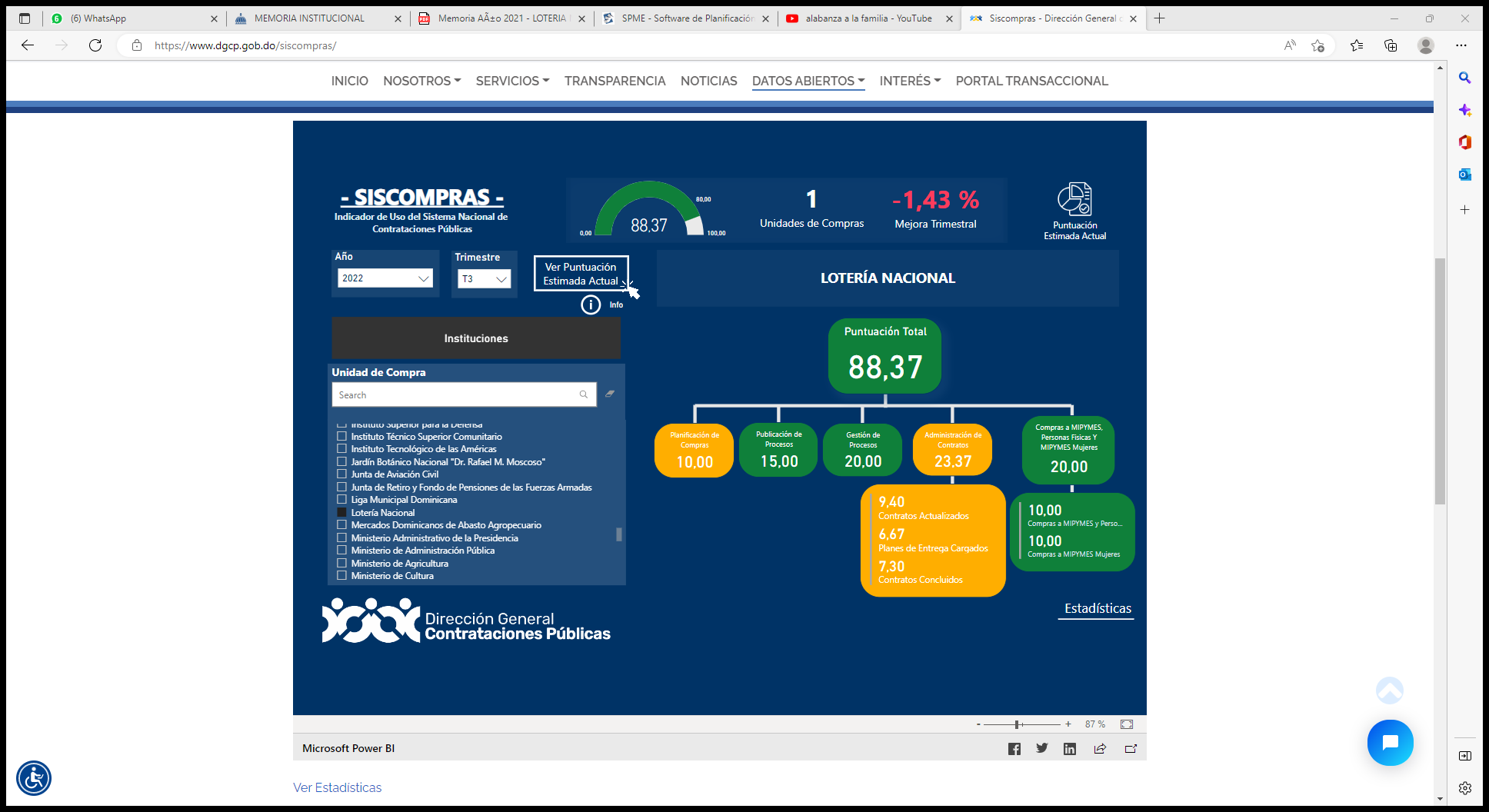 Índice de Uso TIC e Implementación Gobierno Electrónico.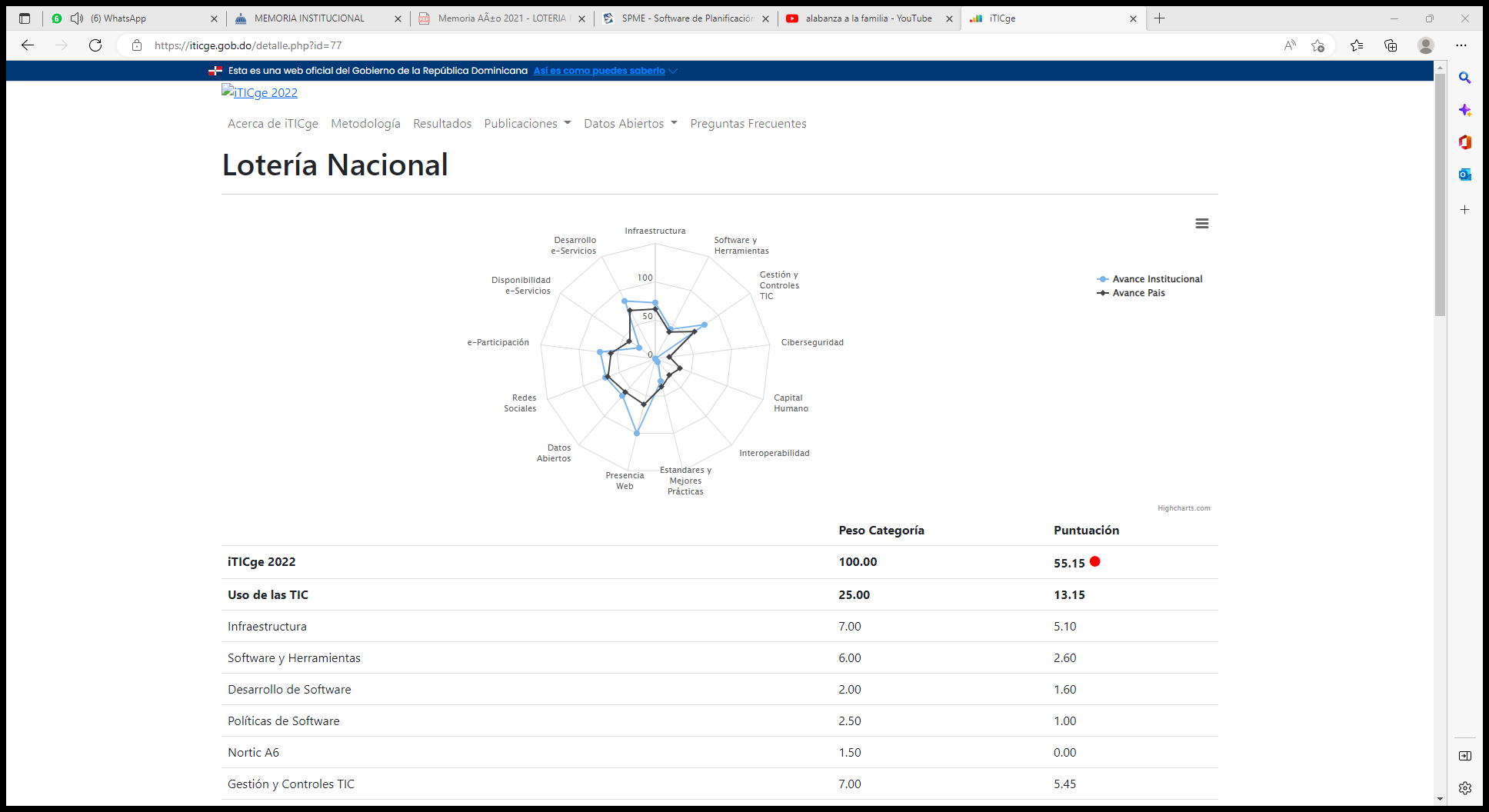 Sistema de Monitoreo de la Administración Pública (SISMAP)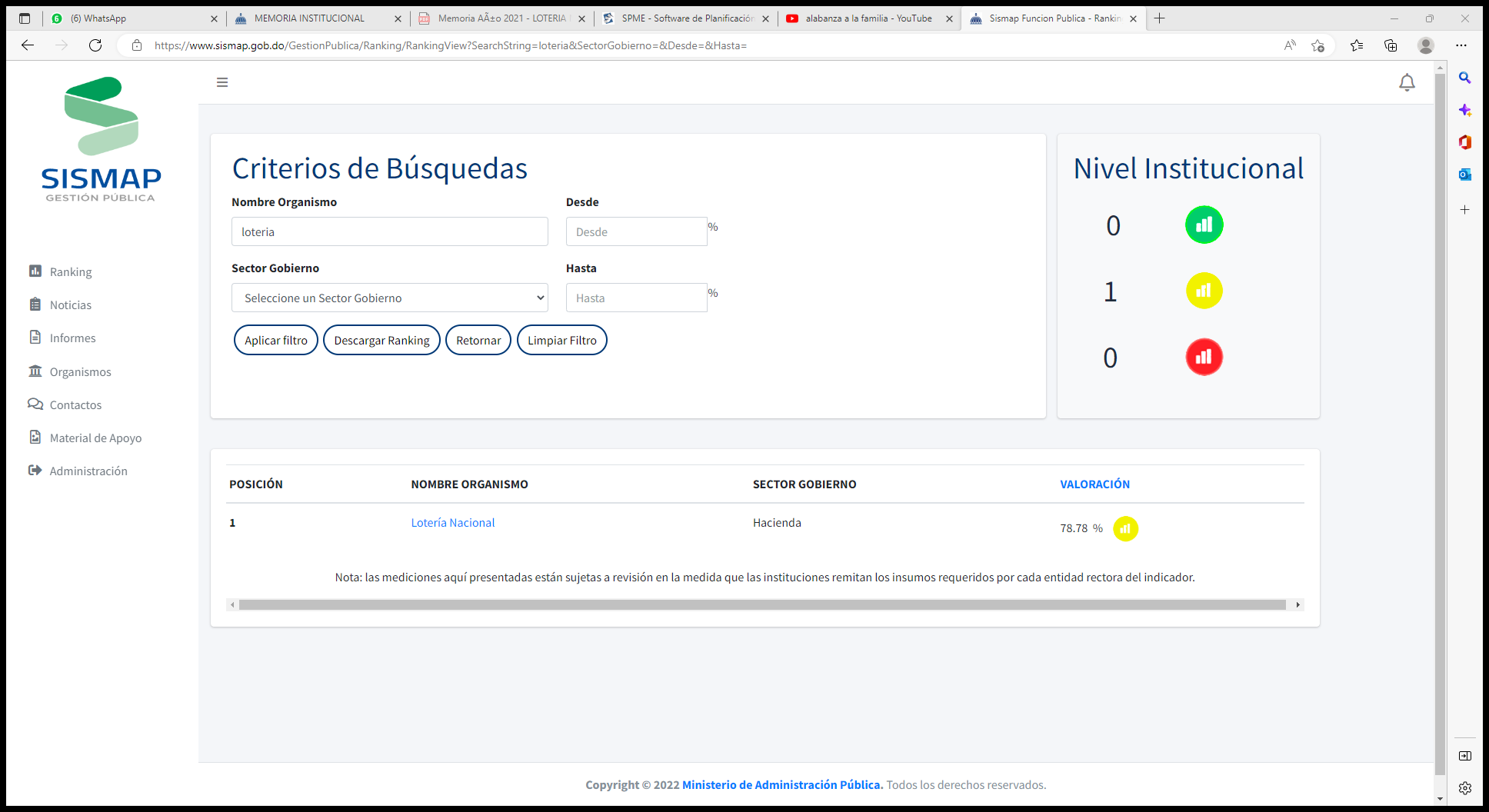 Ejecución PresupuestariaPlan Anual de Compras y Contrataciones 2022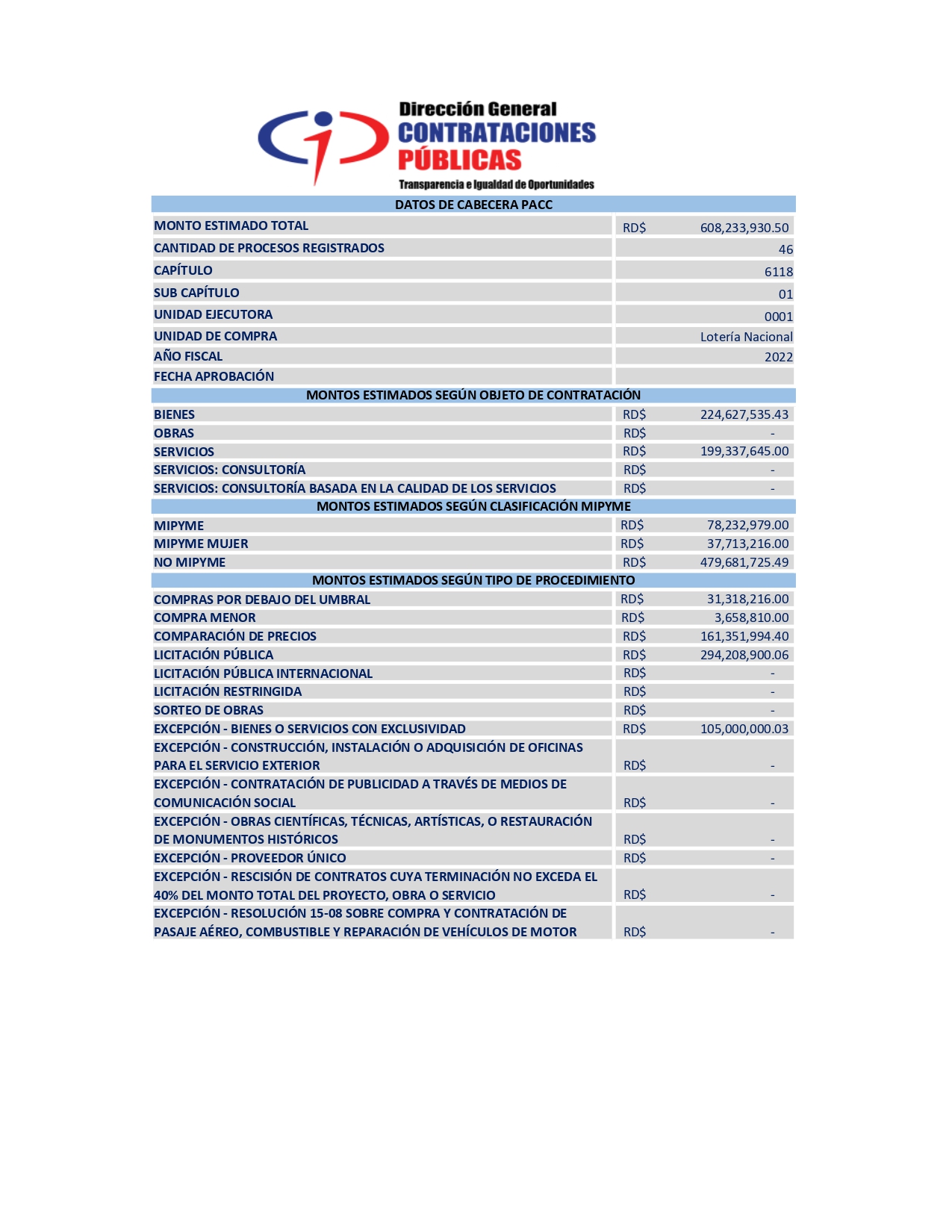 Avance de los Ejes EstratégicosCumplimiento % Desarrollo Organizacional de la Lotería Nacional 66%Gestión y Liderazgo Académico. 79%Ciencia e Innovación.59%Sostenibilidad Financiera.59%Impresiones RealizadasImpresiones RealizadasBillete Fracción Única1,039,100Billete 20 Fracciones90,250Volantes30,125Listas Oficiales25,000Hojas Timbradas8,500Afiches12,810Talonarios sin Numeración1,658Tarjetas de Presentación740Gafetes/Libros/Rótulos568Brochure1,250Pases275Libretas de Escritorio/Agendas180Talonarios Numerados96Encuadernaciones135Cuadro Distribución de Compras Adjudicados por Modalidad Enero- Octubre 2022Cuadro Distribución de Compras Adjudicados por Modalidad Enero- Octubre 2022Cuadro Distribución de Compras Adjudicados por Modalidad Enero- Octubre 2022Cuadro Distribución de Compras Adjudicados por Modalidad Enero- Octubre 2022Modalidad de CompraCantidadRepresentación porcentual %Monto (RD$)Compras por Debajo del Umbral4665.7%2,573,126.78Compras Menores1622.9%8,073,774.36Comparación de Precios11.4%4,792,800.00Licitación Pública Nacional11.4%9,464,885.75Procesos deExcepción68.6%649,936.00Total Procesos Adjudicados70100%25,554,522.89Cuadro Comparativo de Ingreso Periodos enero-octubre 2021-2022Cuadro Comparativo de Ingreso Periodos enero-octubre 2021-2022Cuadro Comparativo de Ingreso Periodos enero-octubre 2021-2022Cuadro Comparativo de Ingreso Periodos enero-octubre 2021-2022Cuadro Comparativo de Ingreso Periodos enero-octubre 2021-2022Concepto de Ingresoene-oct 2021ene-oct 2022Aumento/Disminucion%Ingresos por transacciones con contraprestación745,576,684.00800,860,500.4655,283,816.467%Intereses Ganados por Certificados Financieros                                 - 6,688,888.896,688,888.89100%Transferencias y donaciones231,878,282.10213,690,453.89-18,187,828.21-8%Recargos, multas y otros ingresos309,113.972,045,744.231,736,630.26562%Total ingresos977,764,080.071,023,285,587.4745,521,507.405%Concepto de Pagosene.-oct. 2021ene.-oct.2022-Aumento/DisminuciónVariaciónAyuda Única a Personas10,524,321.818,153,750.00-2,370,571.81-23%Pensiones y Jubilaciones1,136,085.001,074,675.00-61,410.00-5%Transferencias y Donaciones a Instituciones Sin Fines de Lucro 7,376,598.471,727,666.67-5,648,931.80-77%Transferencias al Sector Publico 3,180,131.825,000,000.001,819,868.1857%Beneficios Lab.55,216,043.2212,009,213.91-43,206,829.31-78%Compra de BS y SS55,177,536.3033,945,522.23-21,232,014.07-38%Honorarios Profesionales9,217,721.175,163,823.78-4,053,897.39-44%Aportes y Retenciones a la TSS49,874,372.2048,208,046.62-1,666,325.58-3%Pago de Premios Mayores 22,301,000.00118,200,000.0095,899,000.00430%Pago de Premios Menores1,983,922.0013,543,675.0011,559,753.00583%Pago de Premios en Naturaleza11,760,620.73575,000.00-11,185,620.73-95%Servicios Fijos14,886,301.4915,905,344.881,019,043.397%Pago Ley de Manutención55,000.0068,500.0013,500.0025%Pólizas de Seguro258,986.0968,520.39-190,465.70-74%Publicidad y Propaganda17,417,238.031,981,086.92-15,436,151.11-89%Total Pagos Realizados260,365,878.33265,624,825.405,258,947.072%Cuadro Comparativo de las Cuentas Por Pagar enero-octubre 2021-2022Cuadro Comparativo de las Cuentas Por Pagar enero-octubre 2021-2022Cuadro Comparativo de las Cuentas Por Pagar enero-octubre 2021-2022Cuadro Comparativo de las Cuentas Por Pagar enero-octubre 2021-2022Cuadro Comparativo de las Cuentas Por Pagar enero-octubre 2021-2022Concepto de Cuentas por pagarenero-octubre 2021enero-octubre 2022Aumento Dis.%Cuentas por pagar a corto plazo  214,820,692.90224,126,151.209,305,458.304.3%Otras Cuentas por Pagar 121,936,325.91119,186,925.91-2,749,400.00-2.3%Total Cuentas por Pagar 336,757,018.81343,313,077.116,556,058.302%Estado de Comparación de los Importes Presupuestados y EjecutadosEstado de Comparación de los Importes Presupuestados y EjecutadosEstado de Comparación de los Importes Presupuestados y EjecutadosEstado de Comparación de los Importes Presupuestados y EjecutadosEstado de Comparación de los Importes Presupuestados y EjecutadosEstado de Comparación de los Importes Presupuestados y EjecutadosEstado de Comparación de los Importes Presupuestados y EjecutadosEstado de Comparación de los Importes Presupuestados y EjecutadosAcumulado al 31 de Octubre 2022 y Proyección a Noviembre y Diciembre 2022Acumulado al 31 de Octubre 2022 y Proyección a Noviembre y Diciembre 2022Acumulado al 31 de Octubre 2022 y Proyección a Noviembre y Diciembre 2022Acumulado al 31 de Octubre 2022 y Proyección a Noviembre y Diciembre 2022Acumulado al 31 de Octubre 2022 y Proyección a Noviembre y Diciembre 2022Acumulado al 31 de Octubre 2022 y Proyección a Noviembre y Diciembre 2022Acumulado al 31 de Octubre 2022 y Proyección a Noviembre y Diciembre 2022Acumulado al 31 de Octubre 2022 y Proyección a Noviembre y Diciembre 2022Presupuesto Sobre la Base de EfectivoPresupuesto Sobre la Base de EfectivoPresupuesto Sobre la Base de EfectivoPresupuesto Sobre la Base de EfectivoPresupuesto Sobre la Base de EfectivoPresupuesto Sobre la Base de EfectivoPresupuesto Sobre la Base de EfectivoPresupuesto Sobre la Base de Efectivo(Clasificación de Ingresos y Gastos por Objeto)(Clasificación de Ingresos y Gastos por Objeto)(Clasificación de Ingresos y Gastos por Objeto)(Clasificación de Ingresos y Gastos por Objeto)(Clasificación de Ingresos y Gastos por Objeto)(Clasificación de Ingresos y Gastos por Objeto)(Clasificación de Ingresos y Gastos por Objeto)(Clasificación de Ingresos y Gastos por Objeto)No. ConceptoPresupuesto Reformado (A)Presupuesto Ejecutado (B)% Variación Ejecución (C=B/A)Variación (D=A-B)Del 01 al 30 de Noviembre 2022Del 01 al 30 de Noviembre 20221Ingresos totales1,884,292,207.001,042,309,163.6855%841,983,043.3283,917,906.5083,917,906.501.4Transferencias301,441,777.00213,690,453.8971%87,751,323.110.000.001.5Ingresos por contraprestación1,580,000,000.00797,439,659.8850%782,560,340.1280,444,522.4280,444,522.421.6Otros Ingresos Diversos2,850,430.0031,179,049.911094%-28,328,619.913,473,384.083,473,384.082Gastos totales1,884,292,207.00666,543,353.1535%1,217,748,853.8595,548,057.1995,548,057.192.1Remuneraciones873,492,207.00393,250,001.0645%480,242,205.9477,285,125.9777,285,125.972.2contratación de Servicios498,700,000.00219,448,059.2244%279,251,940.7810,033,322.4510,033,322.452.3Materiales y Suministros103,100,000.0019,200,793.9119%83,899,206.092,757,048.592,757,048.592.4Transferencias corrientes205,000,000.0015,956,091.678%189,043,908.331,978,542.501,978,542.502.6Bienes Muebles, Inmuebles e intangibles112,000,000.003,544,864.093%108,455,135.912,196,789.012,196,789.012.7Obras22,000,000.0000%22,000,000.000.000.004.1Incremento de Activos20,000,000.0000%20,000,000.000.000.004.2Disminución de Pasivos50,000,000.0015,143,543.2030%34,856,456.801,297,228.671,297,228.67Res. Financiero (1-2)Res. Financiero (1-2)0375,765,810.5320%375,765,810.53-11,630,150.6911,878,000.00CapacitacionesCantidadCapacitaciones Internas (Presencial)18Capacitaciones Externas (Virtual)14Total32DescripciónCantidadOpiniones Jurídicas 280Recibos de Descargos y Finiquitos Legales227Expedientes Judiciales38Comparecencias en los Tribunales; Notificaciones de Documentaciones Legales vía Alguacil.33Elaboración de Actas Comité de Compras y Contrataciones:Reuniones Ordinarias y ExtraordinariasAprobación Informes Periciales y AdjudicaciónActas Notariales “SOBRES A y B”27Registros de Contratos21Escritos de Defensa20Certificaciones de Boleto Ganador y Entrega de Premios18Contratos 10Contratos de Suministro de Bienes y Servicios09Contratos de Consignación 07Demandas, Denuncias y Querellas 06Convenios Interinstitucionales4Certificaciones de Expedientes3Regularización de Inmuebles (Obtención de Certificados de títulos)1Total 704Tipo de servicioCantidadSoporte de impresora234Soporte PC215Configuración de correo118Soporte de red de internet115Acceso a sistema90Soporte office85Soporte de telefónica37Activar Licencia33Soporte de sistemas33Soporte de correo38Cambio contraseña20Configuración Equipo19Total general1,037No.ProyectosEstatus1Proyecto Billete Electrónico95%2Implementacion SIGEF 95%3Implementación Sistema de almacén96%4Regularización de Bancas de Lotería74%5Proyecto *46272%6Proyecto Automatización de Sorteo 58%7Proyecto Mi Primera Obra Literaria 52%8Proyecto Reducción de Saldos contables35%9El Billete que Impulsa 30%10Plan de TV Fase Inicial14%Puntos que utilizan Marca Comercial del ConcesionarioPuntos que utilizan Marca Comercial del ConcesionarioConcesionariasPuntos Reg.Puntos No Reg.Puntos Reg.Puntos No Reg.Total, puntos de venta declaradosLOTEDOM3,6981003,699LEIDSA2,4670002,467LOTO REAL DEL CIBAO1,4370001,437LA PRIMERA5633,0541,0241,0715,712(G. STAR)5633,0541,0241,0715,712LA SUERTE701872,3841,2204,392LOTEKA4,34604,6038,33917,288Total Bancas13,2123,1428,01110,63034,995Puntos RegularizadosPuntos No RegularizadosTotal Bancas de Lotería y Consorcios             12,836               23,360             36,196 ResumenPuntos RegularizadosPuntos No RegularizadosTotalConcesionarios13,212 3,142 16,354 Bancas asociadas a Concesionarios8,011 10,630 18,641 Bancas y Consorcios12,836 23,360 36,196 Total Bancas34,05937,13271,191ÁreaProcedimiento%ComercialVenta Billete electrónico100%SorteosPreparación del Sorteo100%SorteosPreparación de Ristras100%Control InternoInspección de Calidad Final100%SorteosCelebración de Sorteos75%Planificación y DesarrolloGestión de Satisfacción del Usuario/Ciudadano75%AdministrativoGestión de Correspondencia75%Planificación y DesarrolloElaboración y Cambio de Documentos del SG75%SorteosAlmacenamiento de Materiales del Sorteo50%Planificación y Desarrollo Planificación Estratégica y Operativa50%Planificación y DesarrolloGestión de Proyectos50%Recursos HumanosSolicitud de pasantía50%Recursos HumanosCapacitación y Desarrollo de Colaboradores50%FinancieroGestión de Pagos y Emisión de 
Cheques30%FinancieroManejo y Control de Nómina30%Control de PremiosEntrega de Premios30%AdministrativoGestión de Compres y Contrataciones30%AdministrativoCompras Directas30%AdministrativoCompras Menores30%AdministrativoComparación de Precios30%AdministrativoPlanificación de gestión de Compras30%AdministrativoLicitación Pública30%AdministrativoLicitación Restringida30%AdministrativoCompras de Urgencia30%DIMENSION%SATISFACCIONProfesionalidad/Confianza en el personal100%Empatía/Accesibilidad99%Capacidad de Respuesta91%Eficiencia/Fiabilidad83%Elementos Tangible74%SolicitudesCantidadSolicitudes Via Telefónica706Solicitudes Virtuales114Solicitud de Acceso a la Información Pública (SAIP)16Solicitudes Personales01Estado de Comparación de los Importes Presupuestados y EjecutadosEstado de Comparación de los Importes Presupuestados y EjecutadosEstado de Comparación de los Importes Presupuestados y EjecutadosEstado de Comparación de los Importes Presupuestados y EjecutadosEstado de Comparación de los Importes Presupuestados y EjecutadosEstado de Comparación de los Importes Presupuestados y EjecutadosEstado de Comparación de los Importes Presupuestados y EjecutadosEstado de Comparación de los Importes Presupuestados y EjecutadosAcumulado al 31 de Octubre 2022 y Proyección a Noviembre y Diciembre 2022Acumulado al 31 de Octubre 2022 y Proyección a Noviembre y Diciembre 2022Acumulado al 31 de Octubre 2022 y Proyección a Noviembre y Diciembre 2022Acumulado al 31 de Octubre 2022 y Proyección a Noviembre y Diciembre 2022Acumulado al 31 de Octubre 2022 y Proyección a Noviembre y Diciembre 2022Acumulado al 31 de Octubre 2022 y Proyección a Noviembre y Diciembre 2022Acumulado al 31 de Octubre 2022 y Proyección a Noviembre y Diciembre 2022Acumulado al 31 de Octubre 2022 y Proyección a Noviembre y Diciembre 2022Presupuesto Sobre la Base de EfectivoPresupuesto Sobre la Base de EfectivoPresupuesto Sobre la Base de EfectivoPresupuesto Sobre la Base de EfectivoPresupuesto Sobre la Base de EfectivoPresupuesto Sobre la Base de EfectivoPresupuesto Sobre la Base de EfectivoPresupuesto Sobre la Base de Efectivo(Clasificación de Ingresos y Gastos por Objeto)(Clasificación de Ingresos y Gastos por Objeto)(Clasificación de Ingresos y Gastos por Objeto)(Clasificación de Ingresos y Gastos por Objeto)(Clasificación de Ingresos y Gastos por Objeto)(Clasificación de Ingresos y Gastos por Objeto)(Clasificación de Ingresos y Gastos por Objeto)(Clasificación de Ingresos y Gastos por Objeto)No. ConceptoPresupuesto Reformado (A)Presupuesto Ejecutado (B)% Variación Ejecución (C=B/A)Variación (D=A-B)Del 01 al 30 de Noviembre 2022Del 01 al 30 de Noviembre 20221Ingresos totales1,884,292,207.001,042,309,163.6855%841,983,043.3283,917,906.5083,917,906.501.4Transferencias301,441,777.00213,690,453.8971%87,751,323.110.000.001.5Ingresos por contraprestación1,580,000,000.00797,439,659.8850%782,560,340.1280,444,522.4280,444,522.421.6Otros Ingresos Diversos2,850,430.0031,179,049.911094%-28,328,619.913,473,384.083,473,384.082Gastos totales1,884,292,207.00666,543,353.1535%1,217,748,853.8595,548,057.1995,548,057.192.1Remuneraciones873,492,207.00393,250,001.0645%480,242,205.9477,285,125.9777,285,125.972.2contratación de Servicios498,700,000.00219,448,059.2244%279,251,940.7810,033,322.4510,033,322.452.3Materiales y Suministros103,100,000.0019,200,793.9119%83,899,206.092,757,048.592,757,048.592.4Transferencias corrientes205,000,000.0015,956,091.678%189,043,908.331,978,542.501,978,542.502.6Bienes Muebles, Inmuebles e intangibles112,000,000.003,544,864.093%108,455,135.912,196,789.012,196,789.012.7Obras22,000,000.0000%22,000,000.000.000.004.1Incremento de Activos20,000,000.0000%20,000,000.000.000.004.2Disminución de Pasivos50,000,000.0015,143,543.2030%34,856,456.801,297,228.671,297,228.67Res. Financiero (1-2)Res. Financiero (1-2)0375,765,810.5320%375,765,810.53-11,630,150.6911,878,000.00